Mögliche Lösung: Hinweis: In der Tabelle werden mögliche Lösungen angezeigt und es wird nicht der Anspruch auf Vollständigkeit erhoben!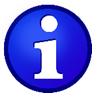 – Das digitale Wunschhaus –  vom Entwurf zum perspektivischen Modell mit digitaler Zeichenapp-__AB IAufgabe (GA): Erläutert reihum eure Ergebnisse …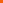 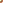 	Übersicht über mögliche Darstellungsmittel zur Erzeugung von Raumillusion	Übersicht über mögliche Darstellungsmittel zur Erzeugung von Raumillusion	Übersicht über mögliche Darstellungsmittel zur Erzeugung von RaumillusionDarstellungsmittel (Fachbegriff)ErläuterungSkizzeGrößenabnahmeWeiter entfernte Objekte werden verkleinert dargestellt.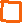 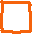 Körper- und SchlagschattenObjekte erhalten durch Körperschatten eine plastische Wirkung und können durch den Schlagschatten auf der Ebene verortet werden.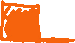 ÜberschneidungVerdeckte Linien werden nicht dargestellt, wodurch ein Davor und Dahinter vorgetäuscht werden kann.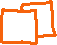 HöhenunterschiedObjekte, die weiter weg im Bild erscheinen sollen, werden höher im Bild angeordnet.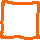 ParallelperspektiveObjekte werden so dargestellt, dass drei Seiten sichtbar sind.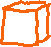 FluchtpunktperspektiveObjekte werden auf einen Fluchtpunkt hin konstruiert.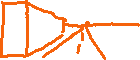 	Übersicht über Werkzeuge und Anwendungsmöglichkeiten in der Zeichenapp	Übersicht über Werkzeuge und Anwendungsmöglichkeiten in der ZeichenappWerkzeugAnwendungsmöglichkeitVgl. uebersicht_zeichenapp_autodesk_sketchbook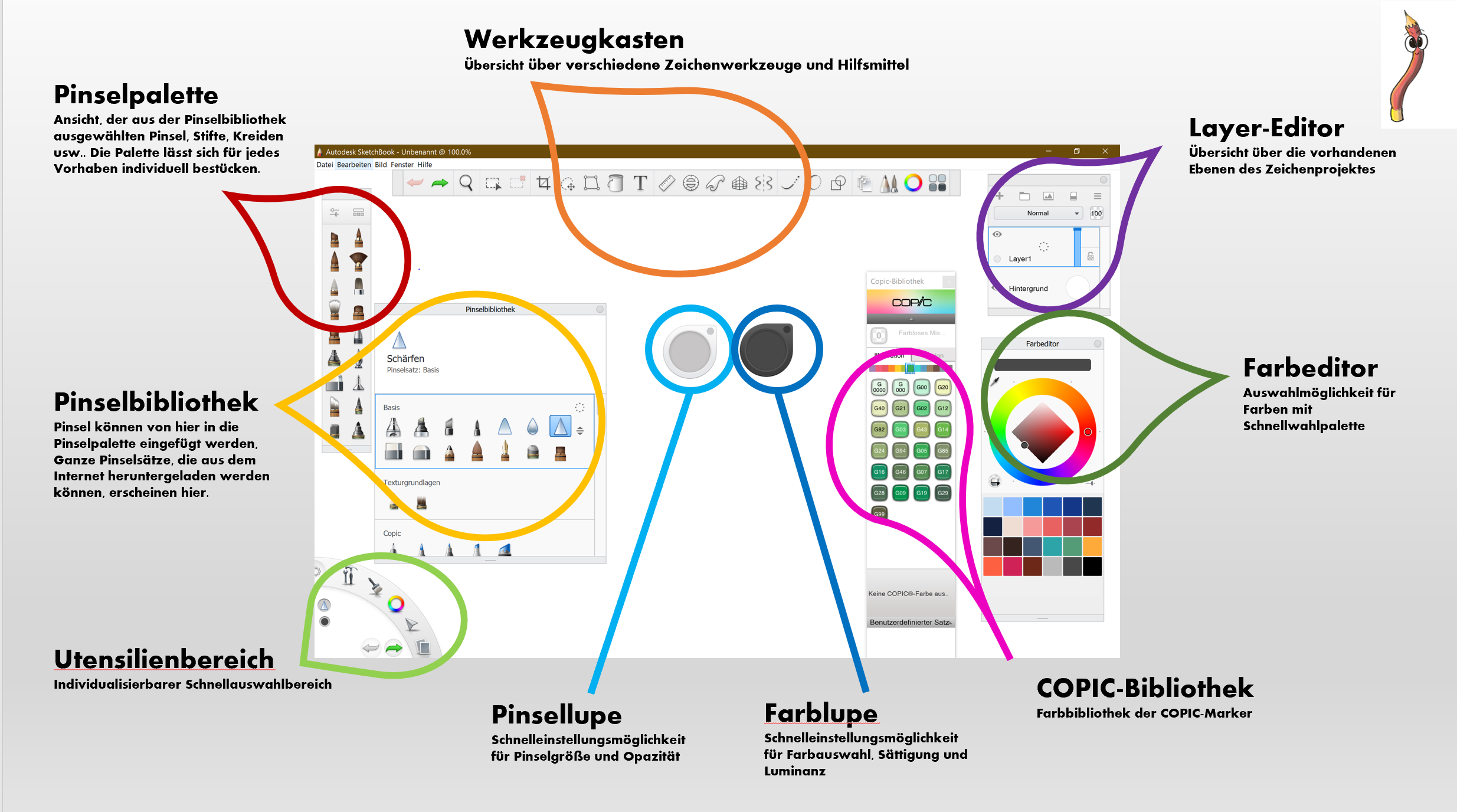 Vgl. uebersicht_zeichenapp_autodesk_sketchbook